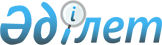 Об утверждении коэффициентов зонирования, учитывающих месторасположение объекта налогообложения города ПавлодарПостановление акимата города Павлодара Павлодарской области от 30 ноября 2020 года № 2340/7. Зарегистрировано Департаментом юстиции Павлодарской области 9 декабря 2020 года № 7084
      В соответствии с пунктом 6 статьи 529 Кодекса Республики Казахстан от 25 декабря 2017 года "О налогах и других обязательных платежах в бюджет" (Налоговый кодекс), статьей 31 Закона Республики Казахстан от 23 января 2001 года "О местном государственном управлении и самоуправлении в Республике Казахстан", акимат города Павлодара ПОСТАНОВЛЯЕТ:
      1. Утвердить коэффициенты зонирования, учитывающие месторасположение объекта налогообложения города Павлодар. 
      2. Контроль за исполнением настоящего постановления возложить на курирующего заместителя акима города.
      3. Настоящее постановление вводится в действие с 1 января 2021 года. Коэффициенты зонирования, учитывающие месторасположение объекта
налогообложения города Павлодар
					© 2012. РГП на ПХВ «Институт законодательства и правовой информации Республики Казахстан» Министерства юстиции Республики Казахстан
				
      Аким города Павлодара 

Е. Иманслям

      "СОГЛАСОВАНО"

      Руководитель Республиканского 

      государственного учреждения 

      "Управление государственных 

      доходов по городу Павлодар 

      Департамента государственных 

      доходов по Павлодарской области 

      Комитета государственных доходов 

      Министерства финансов Республики Казахстан"

Б. Серикбаева

      "30" ноября 2020 года
Утверждены
постановлением акима
города Павлодара
от 30 ноября 2020 года
№ 2340/7
№ п/п
Месторасположение объекта налогообложения
Квартал
Коэффициент зонирования
1
город Павлодар
033, 232
0,8
2
город Павлодар
139
1,2
3
город Павлодар
003, 101 
1,3
4
город Павлодар
007, 008, 011, 015, 029, 032, 041, 053, 089, 131, 150
1,6
5
город Павлодар
004, 005, 006, 009, 010, 019, 020, 021, 022, 023, 024, 025, 026, 028, 030, 031, 090, 091, 092, 110, 112, 113
1,7
6
город Павлодар
027, 111, 114
1,2
7
город Павлодар
001, 003, 013, 014, 017, 018
2,1
8
город Павлодар
002, 012, 016, 191, 192
2,3
9
дачные кооперативы города Павлодара
042-043, 044-047, 049-050, 060-064, 065-068, 069-072, 073-075, 115, 117, 118-121, 143-148,149-150, 151-156, 157-159, 160-165, 167, 168, 252, 253
0,9
10
село Кенжеколь
226, 227, 228, 229
1,2
11
село Байдала
230
0,8
12
село Долгое
231
0,8
13
село Мойылды
223
0,8
14
село Жетекши
217, 218, 219, 220, 221
0,9
15
поселок Ленинский
178, 179, 196, 197, 200, 201, 202, 203, 204, 205, 206, 208, 209, 210, 211, 212, 213, 214
1,2
16
село Павлодарское
034, 035, 036, 037, 257
1,2